แบบฟอร์มการขอใช้อาคารสัตว์ทดลอง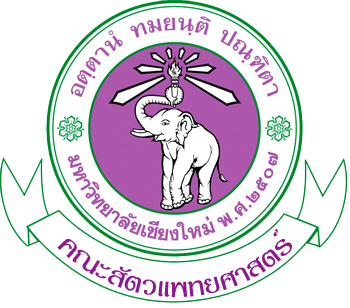 คณะสัตวแพทยศาสตร์ มหาวิทยาลัยเชียงใหม่เรื่อง  ขออนุญาตใช้อาคารสัตว์ทดลองเรียน  ผู้จัดการห้องปฏิบัติการกลาง		ด้วยข้าพเจ้า 					ตำแหน่ง					 สังกัด						มีความประสงค์ของใช้อาคารสัตว์ทดลองเพื่อใช้ในการเรียนการสอน/งานวิจัย/บริการ (ระบุรายละเอียด)																				เพื่อเลี้ยง    สัตว์ทดลอง    สัตว์เลี้ยง	           สัตว์จากธรรมชาติ  ชื่อสามัญ(Common name) 			 ชื่อวิทยาศาสตร์(Scientific name) 			       ชื่อพันธุ์(Breed) 	           ประเภทสายพันธุ์  Outbred    Inbred    Mutant  Hybrid  Transgenic  อื่นๆ (ระบุ) 	            จำนวน		ตัว ตั้งแต่วันที่ 			ถึง			 โดยขอใช้ห้องเลี้ยงสัตว์ทดลอง (อาคาร C)       C104 ห้องสำหรับหนู     C105 ห้องสำหรับหนู/กระต่าย   C110 ห้องสำรองเลี้ยงและเก็บอุปกรณ์กรง   C112 ห้องสำหรับสุนัข/แมว C113 ห้องสำหรับไก่      C114 ห้องสำหรับสุกร              C115 ห้องสำหรับสัตว์เคี้ยวเอื้อง/หมู/แพะ    C117 ห้องสำหรับไก่และขอใช้อุปกรณ์/วัสดุ/กรง ดังนี้ (โปรดดูรายการครุภัณฑ์ด้านหลัง)					 จำนวน									 จำนวน									 จำนวน				โดย 	 ขอให้พนักงานเลี้ยงสัตว์ทดลองช่วยเลี้ยง (เฉพาะการเรียนการสอน)       	 เป็นผู้เลี้ยงสัตว์ทดลองเอง	ทั้งนี้ได้ดำเนินการขออนุญาตใช้สัตว์ทดลองจากคณะกรรมการจรรยาบรรณการใช้สัตว์ทดลองจาก (ระบุหน่วยงาน) 						หมายเลขใบอนุญาต 	 		 และข้าพเจ้าขอรับผิดชอบในการควบคุมดูแลความปลอดภัยทางชีวภาพ และความสะอาดเรียบร้อยของห้องเลี้ยงสัตว์ทดลอง และจะปฏิบัติตามระเบียบอย่างเคร่งครัดจึงเรียนมาเพื่อโปรดพิจารณา ลงชื่อ............................................................นักศึกษา	      	ลงชื่อ............................................................อาจารย์ผู้ขอใช้         (			                ) 	                        	(		    	                   )          วันที่........../........................../.............			        วันที่........../........................../.............หมายเลขโทรศัพท์กรณีฉุกเฉิน................................................    	 ลงชื่อ........................................................หัวหน้าภาควิชา(		    	                   )         วันที่........../........................../............. ว่าง  ไม่ว่าง .............................................................ลงชื่อ.........................................................นักวิทยาศาสตร์      (			     )    วันที่………/…………………………../……………….  ผลการพิจารณา อนุญาต ไม่อนุญาตลงชื่อ			                               	                           (	                    	 	         )   ผู้จัดการห้องปฏิบัติการกลาง                   วันที่………/…………………………../………………หมายเหตุ: รายการวัสดุและครุภัณฑ์บันทึกรายละเอียดเพิ่มเติม (ถ้ามี)...........................................................................................................................................................................................................................................................................................................................................................................................................................................................................................................................................................................................................................................................................................................................................................................................................................................................................................................................................................................................................................................................................................................................................................................................................................................................................................................................................................................................................................................................................................................................................................................................................................................................................................................................................................................................................................................................................................................................................................................................................................................................................................................................................................................................................................................................................................................................................................................................................................................................................................................................................................................................................................................................................................................................................................................................................................................................................................................................................................................................................................................................................................................................................................................................................................................................................................................................................................................................................................................................................................................................................................................................................................................................................................................................................................................................................................................................................................................................................................................................................................................................................................................................................................................................................................................................................................................................................................................................................................................................................................................................................................................................................................................................................................................................................................................................................................................................................................................................................................................................................................................................................................................................................................................................................................................................................................................................................................ลำดับรายการจำนวนหน่วยนับ1ชุดกรงหนูขนาด 20x25x18 ซม. (60 กรง/ชุด)2ชุด3ชุดกรงหนู ขนาด 51x57x38 ซม. (12 กรง/ชุด)2ชุด4ชุดกรงกระต่ายแบบแขวนผนังทึบ ขนาด 50x55x38 ซม. (6 กรง/ชุด)1ชุด5ชุดกรงกระต่ายแบบแขวน ขนาด 55x60x75 ซม. (4 กรง/ชุด)2ชุด6ชุดกรงกระต่าย ขนาด 47x47x65 ซม. (4 กรง/ชุด)1ชุด7ชุดกรงสุนัข ขนาด 80x80x62 ซม. (6 กรง/ชุด)4ชุด8ชุดกรงสุนัข ขนาด 72x85x70 ซม. (4 กรง/ชุด)2ชุด9ชุดกรงสุนัข ขนาด 72x85x70 ซม. (2 กรง/ชุด)2ชุด10กรงสุนัข 97x77x100 ซม.2กรง11กรงสัตว์ (Heavy duty cage) ขนาด 61x112x120 ซม.4กรง12กรงไก่ 100x80x100 ซม.4กรง13กรงไก่(เหล็ก) ขนาด 130x100x82 ซม.8กรง